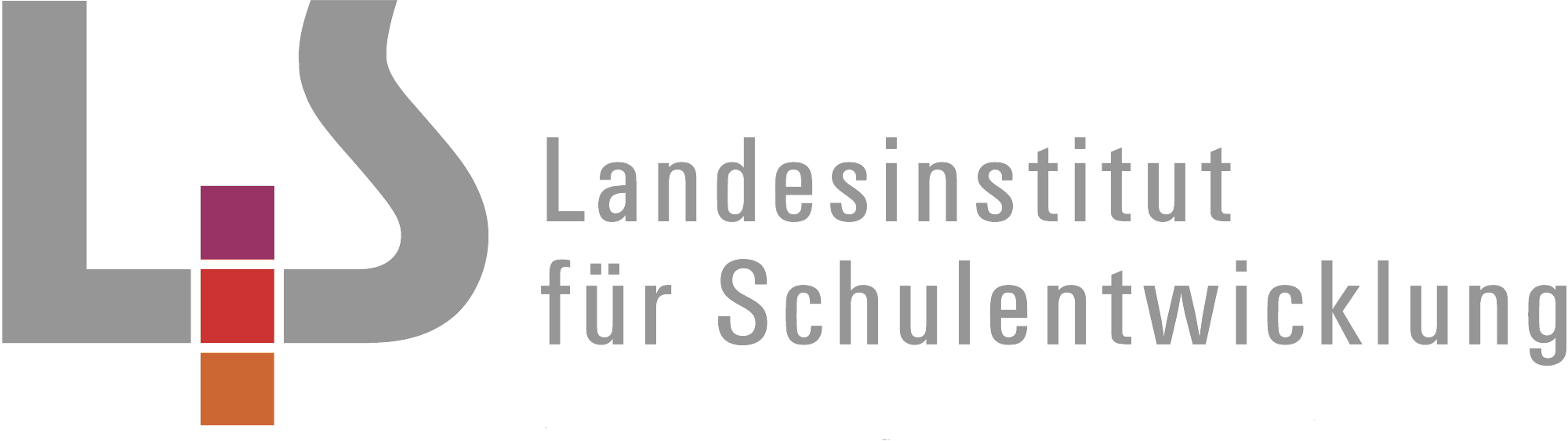 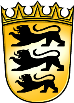 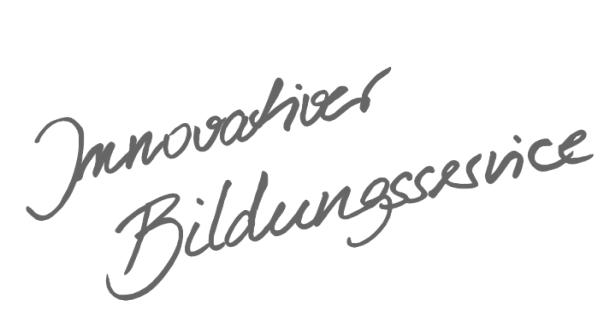 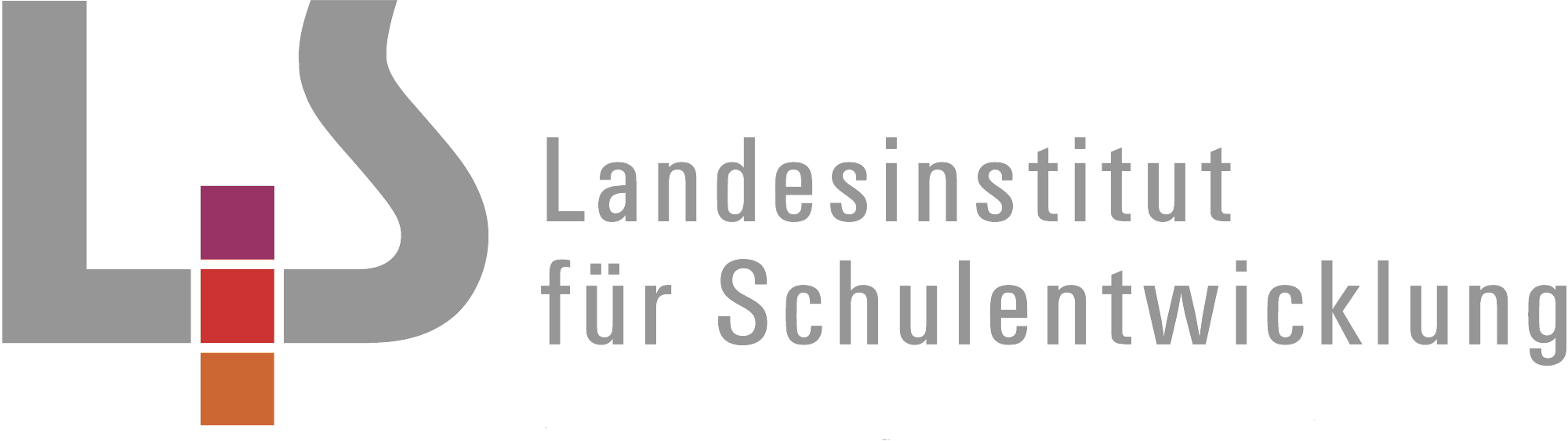 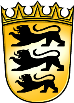 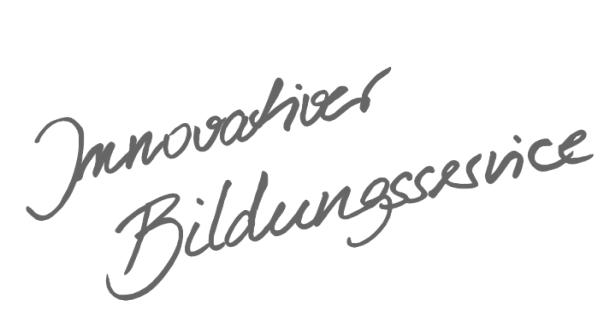 InhaltsverzeichnisAllgemeines Vorwort zu den BeispielcurriculaBeispielcurricula zeigen eine Möglichkeit auf, wie aus dem Bildungsplan unterrichtliche Praxis werden kann. Sie erheben hierbei keinen Anspruch einer normativen Vorgabe, sondern dienen vielmehr als beispielhafte Vorlage zur Unterrichtsplanung und -gestaltung. Diese kann bei der Erstellung oder Weiterentwicklung von schul- und fachspezifischen Jahresplanungen ebenso hilfreich sein wie bei der konkreten Unterrichtsplanung der Lehrkräfte. Curricula sind keine abgeschlossenen Produkte, sondern befinden sich in einem dauerhaften Entwicklungsprozess, müssen jeweils neu an die schulische Ausgangssituation angepasst werden und sollten auch nach den Erfahrungswerten vor Ort kontinuierlich fortgeschrieben und modifiziert werden. Sie sind somit sowohl an den Bildungsplan, als auch an den Kontext der jeweiligen Schule gebunden und müssen entsprechend angepasst werden. Das gilt auch für die Zeitplanung, welche vom Gesamtkonzept und den örtlichen Gegebenheiten abhängig und daher nur als Vorschlag zu betrachten ist.Der Aufbau der Beispielcurricula ist für alle Fächer einheitlich: Ein fachspezifisches Vorwort thematisiert die Besonderheiten des jeweiligen Fachcurriculums und gibt ggf. Lektürehinweise für das Curriculum, das sich in tabellarischer Form dem Vorwort anschließt.In den ersten beiden Spalten der vorliegenden Curricula werden beispielhafte Zuordnungen zwischen den prozess- und inhaltsbezogenen Kompetenzen dargestellt. Eine Ausnahme stellen die modernen Fremdsprachen dar, die aufgrund der fachspezifischen Architektur ihrer Pläne eine andere Spaltenkategorisierung gewählt haben. In der dritten Spalte wird vorgeschlagen, wie die Themen und Inhalte im Unterricht umgesetzt und konkretisiert werden können. In der vierten Spalte wird auf Möglichkeiten zur Vertiefung und Erweiterung des Kompetenzerwerbs im Rahmen des Schulcurriculums hingewiesen und aufgezeigt, wie die Leitperspektiven in den Fachunterricht eingebunden werden können und in welcher Hinsicht eine Zusammenarbeit mit anderen Fächern sinnvoll sein kann. An dieser Stelle finden sich auch Hinweise und Verlinkungen auf konkretes Unterrichtsmaterial. Die verschiedenen Niveaustufen des Gemeinsamen Bildungsplans der Sekundarstufe I werden in den Beispielcurricula ebenfalls berücksichtigt und mit konkreten Hinweisen zum differenzierten Vorgehen im Unterricht angereichert.1. Mein Verhältnis zu Gottca. 14 Std.1. Mein Verhältnis zu Gottca. 14 Std.1. Mein Verhältnis zu Gottca. 14 Std.1. Mein Verhältnis zu Gottca. 14 Std.1. Mein Verhältnis zu Gottca. 14 Std.Die Schülerinnen und Schüler setzen sich mit ihrem Gottes- und Menschenbild und religiöser Identität auseinander.Die Schülerinnen und Schüler setzen sich mit ihrem Gottes- und Menschenbild und religiöser Identität auseinander.Die Schülerinnen und Schüler setzen sich mit ihrem Gottes- und Menschenbild und religiöser Identität auseinander.Die Schülerinnen und Schüler setzen sich mit ihrem Gottes- und Menschenbild und religiöser Identität auseinander.Die Schülerinnen und Schüler setzen sich mit ihrem Gottes- und Menschenbild und religiöser Identität auseinander.Prozessbezogene KompetenzenInhaltsbezogene KompetenzenInhaltsbezogene KompetenzenKonkretisierung,
Vorgehen im UnterrichtErgänzende Hinweise, Arbeitsmittel, Organisation, VerweiseDie Schülerinnen und Schüler könnenDie Schülerinnen und Schüler könnenDie Schülerinnen und Schüler könnenAnkommen und KennenlernenSich vorstellenPartnerinterviewKennenlern-BingoKooperationsspieleEckenspiel (Vier-Jahres-Zeiten)Klassenregeln aufstellenGrundregel (Einvernehmlichkeit) einführenAnhand ausgewählter Inspirationskarte ins Gespräch kommen Verhältnis zum eigenen Umfeld näher beschreiben:Persönliches Umfeld (Zimmer, Wohnung/Haus, Nachbarschaft) malenErgebnisse im Stuhlkreis zeigenDoppelstunde: „Das bin ich“Speisen, wie z.B. Brot, Obst, o.ä., die sich “teilen“ lassenDoppelstunde: „Ich und mein Umfeld“Inspirationskarten /Postkarten zu verschiedenen Themen (Freundschaft, Familie, Umwelt, Freizeit, …)2.1 Wahrnehmungs- und Darstellungsfähigkeit1. verfügen über unterschiedliche Wege und Methoden des Wahrnehmens2.1 Wahrnehmungs- und Darstellungsfähigkeit1. verfügen über unterschiedliche Wege und Methoden des WahrnehmensAnkommen und KennenlernenSich vorstellenPartnerinterviewKennenlern-BingoKooperationsspieleEckenspiel (Vier-Jahres-Zeiten)Klassenregeln aufstellenGrundregel (Einvernehmlichkeit) einführenAnhand ausgewählter Inspirationskarte ins Gespräch kommen Verhältnis zum eigenen Umfeld näher beschreiben:Persönliches Umfeld (Zimmer, Wohnung/Haus, Nachbarschaft) malenErgebnisse im Stuhlkreis zeigenDoppelstunde: „Das bin ich“Speisen, wie z.B. Brot, Obst, o.ä., die sich “teilen“ lassenDoppelstunde: „Ich und mein Umfeld“Inspirationskarten /Postkarten zu verschiedenen Themen (Freundschaft, Familie, Umwelt, Freizeit, …)2.1 Wahrnehmungs- und Darstellungsfähigkeit1. verfügen über unterschiedliche Wege und Methoden des Wahrnehmens2.2 Analysier- und Deutungsfähigkeit3. erschließen religiöse Fragestellungen und ihre Glaubensinhalte2.5 Gestaltungs- und Handlungsfähigkeit1. verfügen über Strategien zur Planung und Organisation von Projekten2.1 Wahrnehmungs- und Darstellungsfähigkeit1. verfügen über unterschiedliche Wege und Methoden des Wahrnehmens2.2 Analysier- und Deutungsfähigkeit3. erschließen religiöse Fragestellungen und ihre Glaubensinhalte2.5 Gestaltungs- und Handlungsfähigkeit1. verfügen über Strategien zur Planung und Organisation von Projekten3.1.1 Beziehung von Gott zu Mensch im Alevitentum)(1) ihr persönliches Verhältnis zu Gott prüfen und mit der eigenen Lebenswirklichkeit in Beziehung setzen(2) das alevitische Gottes- und Menschenbild aus religiösen Gesängen analysieren und Konsequenzen für die Lebenseinstellung aufzeigen(3) Elemente und Merkmale des Gottes- und Menschenbildes interpretierenAssoziationen zum Begriff Gott schriftlich formulieren Ergebnisse anpinnenGespräch im Stuhlkreis über die Ergebnisse führenImpuls für einen kurzen Brief an Gott mit dem Satzanfang „Lieber Gott, was ich Dir schon immer sagen wollte…“ schreiben Nur freiwilliges Vorlesen„Welche Rechte soll der Mensch haben?“ als ImpulsfrageRecht auf LebenRecht auf MeinungsfreiheitRecht auf BildungRecht auf Religionsfreiheit…Die Wichtigkeit der Rechte besprechen.Folgen bei Nichteinhaltung der Rechte insbesondere der Religionsfreiheit thematisieren.Eine Konsequenz daraus lautet: „Die Rechte der Menschen zu verletzen, ist die größte Sünde. Wer das Herz eines Menschen verletzt, zerstört das Haus Gottes.”Gemeinsam erschließen, dass die Verletzung der Rechte im religiösen Kontext der Sünde gleichgesetzt wird.Kurze Begriffsdefinition der SündeUnterrichtsgespräch und Interpretation über den 2. Satz der religiösen Quelle.Bild zur Aussage der Quelle malen und präsentierenDie Schülerinnen und Schüler bearbeiten die Frage:“Was ergibt sich daraus für meine Lebenseinstellung?” Die religiöse Quelle inhaltlich zerlegenDen ersten Teilsatz „Der Mensch ist in Gott“ in Partnerarbeit veranschaulichenDen zweiten Teil „Gott ist im Menschen“ veranschaulichenErgebnisse an der Tafel zusammenführenDaraus den zweiten Satz „Was du auch suchest, findest du im Menschen“ als Schlussfolgerung diskutieren Aus der Schlussfolgerung den Wert “Verantwortung“ ableitenz.B. im Umgang mit sich, der Familie, den Freunden, den Tieren, der Umweltz.B. im Umgang mit sich:„Ich bin ausgeschlafen.“ „Ich passe im Unterricht auf.“„Ich ernähre mich gesund.“…Als Hausaufgabe und fortlaufende Arbeit ein Tagebuch anlegen und zu den verschiedenen Bereichen führenGespräch über die Erfahrung mit dem Tagebuch und dessen Inhalt führenDas erarbeitete Gottes- und Menschenbild aufgreifen und zusammenfassenTextimpuls: Aus einem Kinderbuch eine Passage über die Eigenschaften Gottes vorlesen. Plakat, Metaplankarten, StifteTafelanschrieb, Mind-MapTafelanschrieb:“Kul hakkı yemek en ağır yüktür. İnsan gönlü yıkan, Tanrının evini yıkmış sayılır.” “Die Rechte der Menschen zu verletzen, ist die größte Sünde. Wer das Herz eines Menschen verletzt, zerstört das Haus Gottes.”(Quelle: Buyruk, F. Bozkurt, 1982, S.40)L MBTextarbeit als Satzpuzzlez.B. Aşık İsmail Daimi „İnsan Hakta Hak insanda Ne ararsan var insanda“  „Der Mensch ist in Gott, Gott ist im Menschen. Was du auch suchest, findest du im Menschen.“L MBTagebuch anlegen und führenLehrkraft erstellt evtl. eine Vorlage als Tagebuch mit entsprechenden BereichenL PGz.B. das Buch, indem sich drei Pinguine über Gott unterhalten2. Warum brauchen wir das Einvernehmen?ca. 16 Std.2. Warum brauchen wir das Einvernehmen?ca. 16 Std.2. Warum brauchen wir das Einvernehmen?ca. 16 Std.2. Warum brauchen wir das Einvernehmen?ca. 16 Std.2. Warum brauchen wir das Einvernehmen?ca. 16 Std.Die Schülerinnen und Schüler befassen sich mit dem Stellenwert des Einvernehmens (Rızalık) und den Gebetsformen im Cem.Die Schülerinnen und Schüler befassen sich mit dem Stellenwert des Einvernehmens (Rızalık) und den Gebetsformen im Cem.Die Schülerinnen und Schüler befassen sich mit dem Stellenwert des Einvernehmens (Rızalık) und den Gebetsformen im Cem.Die Schülerinnen und Schüler befassen sich mit dem Stellenwert des Einvernehmens (Rızalık) und den Gebetsformen im Cem.Die Schülerinnen und Schüler befassen sich mit dem Stellenwert des Einvernehmens (Rızalık) und den Gebetsformen im Cem.Prozessbezogene KompetenzenInhaltsbezogene KompetenzenInhaltsbezogene KompetenzenKonkretisierung,
Vorgehen im UnterrichtErgänzende Hinweise, Arbeitsmittel, Organisation, VerweiseDie Schülerinnen und Schüler könnenDie Schülerinnen und Schüler könnenDie Schülerinnen und Schüler könnenDie Stadt des Einvernehmens in verschiedenen Rollen lesenDas Verhalten der Menschen beschreibenDie Merkmale (Teilen, Solidarität, individuelle Gerechtigkeit, kein Neid, Frieden, innerer Frieden, Gemeinschaft, …) dieses Modells herausarbeitetenDiskussion über die mögliche Umsetzung der Merkmale der Stadt des Einvernehmens für sich persönlich (1. Ebene des Einvernehmens), für die Klassengemeinschaft (2. Ebene des Einvernehmens) und für das soziale Umfeld darüber hinaus (3. Ebene des Einvernehmens) erläutern und daraus Konsequenzen als Handlungsmaxime definierenAssoziation des Begriffes Rızalık (Mindmap/ Buchstabenmethode)Das Cem –Ritual in Verbindung mit den Ebenen des Einvernehmens darstellen (mit sich selbst, mit der Gemeinde und der Geistlichen).In der Klasse über die Bedeutung des Einvernehmens als Grundbedingung für die Durchführung eines Cem –Rituals diskutierenImpulsfragen:„Warum gibt es das Cem-Haus?„Was bietet das Cem-Haus an?“„Aus welchen Gründen geht ihr in das Cem-Haus?“Feste und FeiernSemah- und Saz-KursCem-RitualLeseclubLesenachtTreffpunkt Familie, Freunde…Das Cem-Haus als religiöse und gemeinschaftliche Begegnungsstätte wahrnehmenFilmanalyse: Cem- Ritual Die 12-Dienste im Cem in Einzel- / Partnerarbeit herausarbeiten. Die 12-Dienste malen.Religiöse Gesänge (Deyişler), Fürbitten (Gülbenkler) und Semah inhaltlich voneinander abgrenzen.Verschiedene Beispiele religiöser Gesänge (Deyişler), Fürbitten (Gülbenkler) lesenBewegung des Semah einstudieren und Symbolik erläuternDie ausgewählten Beispiele religiöser Gesänge (Deyişler), Fürbitten (Gülbenkler) interpretieren.Cem-Ritual als Rollenspiel einstudieren und vorführen.Text „Stadt des Einvernehmens“Arbeitsblatt oder Plakate (“gutes/ schlechtes“ Verhalten)Die Stadt des Einvernehmens malen und/ oderkreativer Schreibauftrag aus der Perspektive einer Person (Gast, Stadtbewohner, Beobachter, …)AkrostikumSelbstreflexionSelbst- und FremdwahrnehmungBild, Flyer, Infobroschüren, usw. des Cem-Hauses der Alevitischen Gemeinde vor OrtExperten einladen (z.B. Ana, Dede, Eltern, …)Cem-Haus besuchenFilm ArbeitsblattExperten einladen (z.B. Ana, Dede, Eltern, …)Requisiten für die 12 Dienste2.2 Analysier- und Deutungsfähigkeit3. erschließen religiöse Fragestellungen und ihre Inhalte2.1 Wahrnehmungs- und Darstellungsfähigkeit3. zeigen Empathie bzw. Einfühlungsvermögen, indem sie fremde Perspektiven einnehmen (z.B. Rollenspiel, Gedankenexperiment, Schreibgespräch)2.5 Gestaltungs- und Handlungsfähigkeit1. verfügen über Strategien zur Planung und Organisation von Projekten2.2 Analysier- und Deutungsfähigkeit3. erschließen religiöse Fragestellungen und ihre Inhalte2.1 Wahrnehmungs- und Darstellungsfähigkeit3. zeigen Empathie bzw. Einfühlungsvermögen, indem sie fremde Perspektiven einnehmen (z.B. Rollenspiel, Gedankenexperiment, Schreibgespräch)2.5 Gestaltungs- und Handlungsfähigkeit1. verfügen über Strategien zur Planung und Organisation von Projekten3.1.2 Alevitische Glaubenslehre und -praxis(1) aus den verschiedenen Ebenen des Einvernehmens (Rızalık) im persönlichen und zwischenmenschlichen Bereich Konsequenzen für das eigene Handeln aufzeigen (exemplarisch dieGeschichte "Rıza Şehri")(2) die Formen des Einvernehmens im Cem wiedergeben und deren Stellenwert überprüfen	(3) die 12 Dienste (Oniki Hizmet) eines Cems gestalten(4) die Gebetsformen eines Cem, wie religiöse Gesänge (Deyişler), Fürbitten (Gülbenkler) und Semah auslegenDie Stadt des Einvernehmens in verschiedenen Rollen lesenDas Verhalten der Menschen beschreibenDie Merkmale (Teilen, Solidarität, individuelle Gerechtigkeit, kein Neid, Frieden, innerer Frieden, Gemeinschaft, …) dieses Modells herausarbeitetenDiskussion über die mögliche Umsetzung der Merkmale der Stadt des Einvernehmens für sich persönlich (1. Ebene des Einvernehmens), für die Klassengemeinschaft (2. Ebene des Einvernehmens) und für das soziale Umfeld darüber hinaus (3. Ebene des Einvernehmens) erläutern und daraus Konsequenzen als Handlungsmaxime definierenAssoziation des Begriffes Rızalık (Mindmap/ Buchstabenmethode)Das Cem –Ritual in Verbindung mit den Ebenen des Einvernehmens darstellen (mit sich selbst, mit der Gemeinde und der Geistlichen).In der Klasse über die Bedeutung des Einvernehmens als Grundbedingung für die Durchführung eines Cem –Rituals diskutierenImpulsfragen:„Warum gibt es das Cem-Haus?„Was bietet das Cem-Haus an?“„Aus welchen Gründen geht ihr in das Cem-Haus?“Feste und FeiernSemah- und Saz-KursCem-RitualLeseclubLesenachtTreffpunkt Familie, Freunde…Das Cem-Haus als religiöse und gemeinschaftliche Begegnungsstätte wahrnehmenFilmanalyse: Cem- Ritual Die 12-Dienste im Cem in Einzel- / Partnerarbeit herausarbeiten. Die 12-Dienste malen.Religiöse Gesänge (Deyişler), Fürbitten (Gülbenkler) und Semah inhaltlich voneinander abgrenzen.Verschiedene Beispiele religiöser Gesänge (Deyişler), Fürbitten (Gülbenkler) lesenBewegung des Semah einstudieren und Symbolik erläuternDie ausgewählten Beispiele religiöser Gesänge (Deyişler), Fürbitten (Gülbenkler) interpretieren.Cem-Ritual als Rollenspiel einstudieren und vorführen.Text „Stadt des Einvernehmens“Arbeitsblatt oder Plakate (“gutes/ schlechtes“ Verhalten)Die Stadt des Einvernehmens malen und/ oderkreativer Schreibauftrag aus der Perspektive einer Person (Gast, Stadtbewohner, Beobachter, …)AkrostikumSelbstreflexionSelbst- und FremdwahrnehmungBild, Flyer, Infobroschüren, usw. des Cem-Hauses der Alevitischen Gemeinde vor OrtExperten einladen (z.B. Ana, Dede, Eltern, …)Cem-Haus besuchenFilm ArbeitsblattExperten einladen (z.B. Ana, Dede, Eltern, …)Requisiten für die 12 Dienste3. Verantwortung in der Lebensgestaltungca. 16 Std.3. Verantwortung in der Lebensgestaltungca. 16 Std.3. Verantwortung in der Lebensgestaltungca. 16 Std.3. Verantwortung in der Lebensgestaltungca. 16 Std.3. Verantwortung in der Lebensgestaltungca. 16 Std.Die Schülerinnen und Schüler lernen anhand der alevitischen Wertelehre (4 Kapı 40 Makam) Handlungsoptionen für ihre Lebensgestaltung und befassen sich dabei mit der Vorbildfunktion der Heiligen.Die Schülerinnen und Schüler lernen anhand der alevitischen Wertelehre (4 Kapı 40 Makam) Handlungsoptionen für ihre Lebensgestaltung und befassen sich dabei mit der Vorbildfunktion der Heiligen.Die Schülerinnen und Schüler lernen anhand der alevitischen Wertelehre (4 Kapı 40 Makam) Handlungsoptionen für ihre Lebensgestaltung und befassen sich dabei mit der Vorbildfunktion der Heiligen.Die Schülerinnen und Schüler lernen anhand der alevitischen Wertelehre (4 Kapı 40 Makam) Handlungsoptionen für ihre Lebensgestaltung und befassen sich dabei mit der Vorbildfunktion der Heiligen.Die Schülerinnen und Schüler lernen anhand der alevitischen Wertelehre (4 Kapı 40 Makam) Handlungsoptionen für ihre Lebensgestaltung und befassen sich dabei mit der Vorbildfunktion der Heiligen.Prozessbezogene KompetenzenInhaltsbezogene KompetenzenInhaltsbezogene KompetenzenKonkretisierung,
Vorgehen im UnterrichtErgänzende Hinweise, Arbeitsmittel, Organisation, VerweiseDie Schülerinnen und Schüler könnenDie Schülerinnen und Schüler könnenDie Schülerinnen und Schüler könnenBildimpuls für den Lebenszyklus gebendie Bilder ordnen und beschreibenAus den Bildern den Reifeprozess eines Menschen Den Lebenszyklus mit dem alevitischen Lebensweg (Yol) bzw. den vieren Toren in Verbindung setzenBesondere Merkmale des Verhaltens von Menschen in verschiedenen Lebensphasen beschreiben Gruppenarbeit anhand der Leitfrage: „Was durchläuft der Mensch (Körper, Geist und Seele) in diesen Lebensphasen?“ durchführen Anhand von W-Fragen (Wer wird angesprochen? Was bedeutet die einzelne Regel? Wie lässt sich die Regel umsetzen? Worin liegen Grenzen der Umsetzbarkeit? Welche Chance bietet die Regel für den Einzelnen/ die Gemeinschaft? …) die 10-Stufen des ersten Tores in Partnerarbeit analysieren (eine Regel pro Metaplankarte)Die Ergebnisse präsentieren.Diese Regeln aus dem Şeriat-Tor als Regelwerk für äußerlich wahrnehmbares Handeln und Verhalten (zahiri- Bedeutung) im Plenum besprechen und Bezug zum alevitischen Weg herstellenImpulsfrage:„Was verbindest Du mit den 10 Stufen des ersten Tores (Şeriat)?“Die jeweiligen Bereiche (z.B. persönliche, soziale und gesellschaftliche), in welche die 10 Stufen greifen, analysieren und daraus in Gruppen ein Strukturbild entwickeln. Diskussion: Wie lassen sich diese Inhalte umsetzen, um sich auf den alevitischen Weg zu begeben?Klassen-Motto aus den einzelnen Stufen ableitenBilder (Neugeborenes, Schulkind, Erwachsener und älterer Mensch) zu den LebenszyklenFolien, BuntstiftePlakat, MetaplankofferMetaplankarten2.2 Analysier- und Deutungsfähigkeit3. erschließen religiöse Fragestellungen und ihre Glaubensinhalte2.1 Wahrnehmungs- und Darstellungsfähigkeit2. entwickeln geeignete Strategien zum medialen Informationserwerb über die alevitische Lehre und berücksichtigen dabei die Religionszugehörigkeit und die Gesinnung der Quelle2.4 Urteilsfähigkeit3. sind in der Lage, ein Sach- und Werturteil zu bilden4. entwickeln eine religiöse Beurteilungskompetenz2.2 Analysier- und Deutungsfähigkeit3. erschließen religiöse Fragestellungen und ihre Glaubensinhalte2.1 Wahrnehmungs- und Darstellungsfähigkeit2. entwickeln geeignete Strategien zum medialen Informationserwerb über die alevitische Lehre und berücksichtigen dabei die Religionszugehörigkeit und die Gesinnung der Quelle2.4 Urteilsfähigkeit3. sind in der Lage, ein Sach- und Werturteil zu bilden4. entwickeln eine religiöse Beurteilungskompetenz3.1.3 Verantwortliche Lebensgestaltung(1) die 4 Tore (4 Kapı) des alevitischen Wertesystems gestalten(2) Handlungsoptionen der 10 Stufen (Edep-Regeln) aus dem ersten Tor (Şeriat - Tor zum formalen Verhalten) aufzeigen(3) den Sinn des alevitischen Weges (Yol) und der 4 Tore (4 Kapı) analysieren und Konsequenzen für die eigene Lebensgestaltung aufzeigenBildimpuls für den Lebenszyklus gebendie Bilder ordnen und beschreibenAus den Bildern den Reifeprozess eines Menschen Den Lebenszyklus mit dem alevitischen Lebensweg (Yol) bzw. den vieren Toren in Verbindung setzenBesondere Merkmale des Verhaltens von Menschen in verschiedenen Lebensphasen beschreiben Gruppenarbeit anhand der Leitfrage: „Was durchläuft der Mensch (Körper, Geist und Seele) in diesen Lebensphasen?“ durchführen Anhand von W-Fragen (Wer wird angesprochen? Was bedeutet die einzelne Regel? Wie lässt sich die Regel umsetzen? Worin liegen Grenzen der Umsetzbarkeit? Welche Chance bietet die Regel für den Einzelnen/ die Gemeinschaft? …) die 10-Stufen des ersten Tores in Partnerarbeit analysieren (eine Regel pro Metaplankarte)Die Ergebnisse präsentieren.Diese Regeln aus dem Şeriat-Tor als Regelwerk für äußerlich wahrnehmbares Handeln und Verhalten (zahiri- Bedeutung) im Plenum besprechen und Bezug zum alevitischen Weg herstellenImpulsfrage:„Was verbindest Du mit den 10 Stufen des ersten Tores (Şeriat)?“Die jeweiligen Bereiche (z.B. persönliche, soziale und gesellschaftliche), in welche die 10 Stufen greifen, analysieren und daraus in Gruppen ein Strukturbild entwickeln. Diskussion: Wie lassen sich diese Inhalte umsetzen, um sich auf den alevitischen Weg zu begeben?Klassen-Motto aus den einzelnen Stufen ableitenBilder (Neugeborenes, Schulkind, Erwachsener und älterer Mensch) zu den LebenszyklenFolien, BuntstiftePlakat, MetaplankofferMetaplankarten(4) die Vorbildfunktion der Heiligen (der Heilige Ali, der Heilige Hüseyin, der Heilige Hünkar Bektaş Veli) im Zusammenhang des Wertesystems an konkreten Beispielen erörternBilder der Heiligen benennen lassenGemeinsamkeiten und Vorbildfunktion der Heiligen anhand von Textauszügen erarbeiten. Weisheiten heranziehenWeisheiten der Heiligen und die 10-Stufen aus dem ersten Tor vergleichen  „Warum sind diese Personen heilig?“ Anhand der Lebensweise der Heiligen stellen die Schülerinnen und Schüler fest, dass die 10 Stufen von den Heiligen „verinnerlicht“ gelebt wurden.Bilder von Hz. Ali, Hüseyin, Hünkar Bektaş VeliTextauszügeWeisheiten/ Metaplankarten4. Wie feiern und gedenken Aleviten?ca. 16 Std.4. Wie feiern und gedenken Aleviten?ca. 16 Std.4. Wie feiern und gedenken Aleviten?ca. 16 Std.4. Wie feiern und gedenken Aleviten?ca. 16 Std.4. Wie feiern und gedenken Aleviten?ca. 16 Std.Die Schülerinnen und Schüler berichten aus ihren persönlichen Erlebnissen über die Rituale der Feier- und Gedenktage. Sie arbeiten die Bedeutung der unterschiedlichen Anlässe der Bräuche heraus.Die Schülerinnen und Schüler berichten aus ihren persönlichen Erlebnissen über die Rituale der Feier- und Gedenktage. Sie arbeiten die Bedeutung der unterschiedlichen Anlässe der Bräuche heraus.Die Schülerinnen und Schüler berichten aus ihren persönlichen Erlebnissen über die Rituale der Feier- und Gedenktage. Sie arbeiten die Bedeutung der unterschiedlichen Anlässe der Bräuche heraus.Die Schülerinnen und Schüler berichten aus ihren persönlichen Erlebnissen über die Rituale der Feier- und Gedenktage. Sie arbeiten die Bedeutung der unterschiedlichen Anlässe der Bräuche heraus.Die Schülerinnen und Schüler berichten aus ihren persönlichen Erlebnissen über die Rituale der Feier- und Gedenktage. Sie arbeiten die Bedeutung der unterschiedlichen Anlässe der Bräuche heraus.Prozessbezogene KompetenzenInhaltsbezogene KompetenzenInhaltsbezogene KompetenzenKonkretisierung,
Vorgehen im UnterrichtErgänzende Hinweise, Arbeitsmittel, Organisation, VerweiseDie Schülerinnen und Schüler könnenDie Schülerinnen und Schüler könnenDie Schülerinnen und Schüler könnenBilder oder Filmsequenz zu Feier- und Gedenktagen als Impuls zeigen und den Oberbegriffen Feier- und Gedenktagen zuordnen lassenTextarbeit im Gruppenpuzzle über die Rituale und Symbole der jeweiligen Feier- und Gedenktage durchführenErgebnissicherung auf einem Arbeitsblatt Textarbeit im Gruppenpuzzle über die Entstehungsgeschichte, Rituale und Symbole der jeweiligen Feier- und Gedenktage durchführenDie Klasse einigt sich auf ein zeitlich passendes Projekt, wie z.B. das Pflanzen eines Baumes, das Verteilen einer Gabe, Hıdırellez- Baum mit Wünschen… und führt dies durchAustausch über ihre ErlebnisseThemenfeld „Verzicht“ erarbeiten:Hausaufgabe: Überlege Dir, auf was Du bewusst für eine Woche verzichten möchtest. Führe darüber ein Tagebuch! Im Unterrichtsgespräch über ihre Erlebnisse berichtenAus aktuellen Beispielen das Verantwortungsbewusstsein für Natur, Umwelt und Gesellschaft erarbeiten und alevitischen Ritualen verknüpfenDen eigenen Umgang mit Ressourcen überprüfen und im Plenum diskutieren Handlungsmaxime entwickeln und deren Alltagstauglichkeit prüfen, dabei die Bedeutung „Achtung der Schöpfung“ thematisieren Sich in Gruppenarbeit über eigene Erfahrungen mit Feier- und Gedenktagen austauschenPersönliche Ereignisse durch beispielsweise Bilder, Fotocollage, Erlebnisbericht, Mitbringsel, … individuell gestaltenEventuell eigene Foto- / Videoaufnahmen von beispielsweise Abdal Musa Şenlikleri, Zöhre Ana Orucu, Muharrem Orucu in der Gemeinde, Hıdırellez mitbringen Im Klassengespräch anhand einer Landkarte die regionalen Gemeinsamkeiten und Unterschiede der Feier- und Gedenktage aufzeigen und schriftlich festhaltenBilder FilmbeispieleMetaplankarten mit Oberbegriffen(Feiertage / Gedenktage)TextauszügeArbeitsblatt (z.B. Matrixdarstellung)Projektabhängige MaterialienBrainstormingMindmapTagebuch Zeitungsartikel/ Filme/ InternetrechercheFotos, VideoaufnahmenTürkei-Landkarte, Stecknadeln2.2 Analysier- und Deutungsfähigkeit3. erschließen religiöse Fragestellungen und ihre Glaubensinhalte2.5 Gestaltungs- und Handlungsfähigkeit1. verfügen über Strategien zur Planung und Organisation von Projekten2.2 Analysier- und Deutungsfähigkeit3. erschließen religiöse Fragestellungen und ihre Glaubensinhalte2.5 Gestaltungs- und Handlungsfähigkeit1. verfügen über Strategien zur Planung und Organisation von Projekten3.1.4 Alevitische Feier – und Gedenktage(1) die Besonderheiten der Feier- und Gedenktage (Hızır-Tage, Newroz- Fest, Tag des Hızır Ilyas (Hıdırellez), Tag des Kurban Erkânı, Muharrem- Trauerzeit, Aşure-Tag) für die alevitische Gemeinschaft herausarbeiten(2) aus Ritualen der Feier- und Gedenktage wie zum Beispiel das Kochen und Verteilen der Aşure- Suppe beziehungsweise Aşure-Süßspeise, das Pflanzen eines Baumes zum Hıdırellez-Fest, das Verzichten von Fleisch zur Muharrem-Trauerzeit etc. Handlungsoptionen für den Alltag entwickeln(3) aus ihren Erlebnisberichten die regionalen Gemeinsamkeiten und Unterschiede der Riten und Bräuche der alevitischen Feier- und Gedenktage skizzierenBilder oder Filmsequenz zu Feier- und Gedenktagen als Impuls zeigen und den Oberbegriffen Feier- und Gedenktagen zuordnen lassenTextarbeit im Gruppenpuzzle über die Rituale und Symbole der jeweiligen Feier- und Gedenktage durchführenErgebnissicherung auf einem Arbeitsblatt Textarbeit im Gruppenpuzzle über die Entstehungsgeschichte, Rituale und Symbole der jeweiligen Feier- und Gedenktage durchführenDie Klasse einigt sich auf ein zeitlich passendes Projekt, wie z.B. das Pflanzen eines Baumes, das Verteilen einer Gabe, Hıdırellez- Baum mit Wünschen… und führt dies durchAustausch über ihre ErlebnisseThemenfeld „Verzicht“ erarbeiten:Hausaufgabe: Überlege Dir, auf was Du bewusst für eine Woche verzichten möchtest. Führe darüber ein Tagebuch! Im Unterrichtsgespräch über ihre Erlebnisse berichtenAus aktuellen Beispielen das Verantwortungsbewusstsein für Natur, Umwelt und Gesellschaft erarbeiten und alevitischen Ritualen verknüpfenDen eigenen Umgang mit Ressourcen überprüfen und im Plenum diskutieren Handlungsmaxime entwickeln und deren Alltagstauglichkeit prüfen, dabei die Bedeutung „Achtung der Schöpfung“ thematisieren Sich in Gruppenarbeit über eigene Erfahrungen mit Feier- und Gedenktagen austauschenPersönliche Ereignisse durch beispielsweise Bilder, Fotocollage, Erlebnisbericht, Mitbringsel, … individuell gestaltenEventuell eigene Foto- / Videoaufnahmen von beispielsweise Abdal Musa Şenlikleri, Zöhre Ana Orucu, Muharrem Orucu in der Gemeinde, Hıdırellez mitbringen Im Klassengespräch anhand einer Landkarte die regionalen Gemeinsamkeiten und Unterschiede der Feier- und Gedenktage aufzeigen und schriftlich festhaltenBilder FilmbeispieleMetaplankarten mit Oberbegriffen(Feiertage / Gedenktage)TextauszügeArbeitsblatt (z.B. Matrixdarstellung)Projektabhängige MaterialienBrainstormingMindmapTagebuch Zeitungsartikel/ Filme/ InternetrechercheFotos, VideoaufnahmenTürkei-Landkarte, Stecknadeln5. Die Aleviten und ihre Geschichteca. 20 Std.5. Die Aleviten und ihre Geschichteca. 20 Std.5. Die Aleviten und ihre Geschichteca. 20 Std.5. Die Aleviten und ihre Geschichteca. 20 Std.5. Die Aleviten und ihre Geschichteca. 20 Std.Die Schülerinnen und Schüler beschäftigen sich mit der Geschichte und der Entwicklung des Alevitentum. Dabei erläutern sie die Migrationsgeschichte ihrer Vorfahren und den Symbolcharakter der Heiligen, insbesondere die historische Figur des Heiligen Ali.Die Schülerinnen und Schüler beschäftigen sich mit der Geschichte und der Entwicklung des Alevitentum. Dabei erläutern sie die Migrationsgeschichte ihrer Vorfahren und den Symbolcharakter der Heiligen, insbesondere die historische Figur des Heiligen Ali.Die Schülerinnen und Schüler beschäftigen sich mit der Geschichte und der Entwicklung des Alevitentum. Dabei erläutern sie die Migrationsgeschichte ihrer Vorfahren und den Symbolcharakter der Heiligen, insbesondere die historische Figur des Heiligen Ali.Die Schülerinnen und Schüler beschäftigen sich mit der Geschichte und der Entwicklung des Alevitentum. Dabei erläutern sie die Migrationsgeschichte ihrer Vorfahren und den Symbolcharakter der Heiligen, insbesondere die historische Figur des Heiligen Ali.Die Schülerinnen und Schüler beschäftigen sich mit der Geschichte und der Entwicklung des Alevitentum. Dabei erläutern sie die Migrationsgeschichte ihrer Vorfahren und den Symbolcharakter der Heiligen, insbesondere die historische Figur des Heiligen Ali.Prozessbezogene KompetenzenInhaltsbezogene KompetenzenInhaltsbezogene KompetenzenKonkretisierung,
Vorgehen im UnterrichtErgänzende Hinweise, Arbeitsmittel, Organisation, VerweiseDie Schülerinnen und Schüler könnenDie Schülerinnen und Schüler könnenDie Schülerinnen und Schüler könnenVon den Schülerinnen und Schülern besuchte Orte der Türkei auf einer Landkarte zeigen lassen und Gründe für deren Besuche (Urlaub, Verwandtenbesuch, Herkunft …) nennen Ihren derzeitigen Wohnort nennenVerknüpfung: Aktuellen Wohnort in Deutschland und Herkunftsregion in der Türkei an der Landkarte mit Hilfe von Stecknadeln und Faden fixierenAusschnitt einer Biographie eines Migranten zeigen und dessen Ursache der Auswanderung erarbeitenVertiefung:Die Begriffe “Heimat und Fremde“ gegenüberstellen und als Bild, Fotocollage, … gestalten(Früher Heimat, heute Fremde;Früher Fremde, heute Heimat).Kreativer Schreibauftrag aus der Ich-Perspektive oder innerer Monolog eines BetroffenenBegriffsklärung: Migrationsbewegung (Immigration, Emigration)Die Bedeutung der Migrationsgeschichte in der heutigen Lebenspraxis z.B. die Verbundenheit mit der ursprünglichen Heimat, die Pflege der Traditionen in der neuen Heimat, …) herausarbeiten. Verbundenheit mit der kulturellen und religiösen Herkunft anhand einer fiktiven Szene in einer Begnungsstätte, wie z.B. „Musa Abdal, Hacı Bektaş Veli, … zum Ausdruck bringen.Ergebnissicherung: Unterschiede bezüglich Lebensumfeld und Alltag untersuchen, dennoch eine übereinstimmende religiöse Praxis trotz Migrationsgeschichte festhaltenInformationen über verschiedene Heilige Orte (z.B. Namensgebung, Entstehungsgeschichte, Mystik, Botschaften, Besonderheiten, …) aus historischen Texten in Gruppen herausarbeiten. Ergebnissicherung: Kollagen, Pappmodelle, … erstellen und präsentieren.In Gruppenarbeit verschiedene Informationen zu den heiligen Orten sammeln und auf vorgegebenem Arbeitsblatt festhalten. Tafelanschrieb: „Die Bedeutung der heiligen Orte damals und heute“ anhand verschiedener Kriterien wie Archtiektur (Dergah Şahkulu Sultan), Naturverbundenheit (Düzgün Baba), Ursprung (Hünkar Hacı Bektaş Veli) und religiöse Identität, Verehrung, Wertschätzung untersuchen und festhalten.Anhand von Texten, Filmausschnitten oder Bildern eine Biographie des Heiligen Ali schreiben.Unter anderem die Frage der rechtmäßigen Nachfolge („rechtgeleiteter Kalif“) des Propheten anhand historischer Daten klären. Gedichte und Weisheiten den Heiligen zuordnen und auslegen. Satzpuzzle: verschiedene Weisheiten des Heiligen Ali in Partnerarbeit analysieren und interpretieren Daraus eine Charakterisierung anfertigen Gründe für dessen Verehrung nennen und hierbei den Symbolcharakter ableitenImpulsfrage: „Was macht den Heiligen Ali zu einem vollkommenen Menschen (insan-ı kâmil)?“ Diskussion führen und reflektierenLandkarteStecknadelnFadenTafelbildFilm, Tagebuchausschnitt, BiographieBiographie-Beispiel eines MigrantenFragenkatalog für das InterviewHausaufgabe: Befragung und Darstellung der persönlichen Migrationsgeschichte eines Familienangehörigen (z.B. Großeltern).FotosFiktive Erzählung als RollenspielRollenspielkartenHistorische Texte, BilderMetaplankofferPappeInternetrechercheBücherZeitschriftenArbeitsblattL MBTafelTexte, Bilder, FilmeWeisheiten, Gedichte der HeiligenMetaplankartenErstellte Biographie Weisheiten des Heiligen AliTafel2.2 Analysier- und Deutungsfähigkeit1. entwickeln Methoden und Techniken zur Informationsbeschaffung und –verarbeitung3. erschließen religiöse Fragestellungen und ihre Glaubensinhalte2.4 Urteilsfähigkeit3. sind in der Lage, ein Sach- und Werturteil zu bilden2.2 Analysier- und Deutungsfähigkeit1. entwickeln Methoden und Techniken zur Informationsbeschaffung und –verarbeitung3. erschließen religiöse Fragestellungen und ihre Glaubensinhalte2.4 Urteilsfähigkeit3. sind in der Lage, ein Sach- und Werturteil zu bilden3.1.5 Geschichtliche Entwicklung des Alevitentums1) die Bedeutung der Migrationsgeschichte für die heutige Lebenspraxis darstellen(2) die Namensgebung der verschiedenen heiligen Orte beziehungsweise Heiligenstätte der Aleviten untersuchen(3) die Bedeutung der Botschaften in den Entstehungsgeschichten der heiligen Orte der Aleviten für die Gegenwart überprüfen(4) Gedichte und Weisheiten der heiligen Vorbilder in der Geschichte der Aleviten (zum Beispiel Heiliger Ali, Hünkar Bektaş Veli, Pir Sultan Abdal) gestalten(5) die Lebensgeschichte des Heiligen Ali vor dem historischen Hintergrund untersuchen und den Symbolcharakter des Heiligen Ali als Beispiel für den vollkommenen Menschen (insan-ı kâmi) darstellen	Von den Schülerinnen und Schülern besuchte Orte der Türkei auf einer Landkarte zeigen lassen und Gründe für deren Besuche (Urlaub, Verwandtenbesuch, Herkunft …) nennen Ihren derzeitigen Wohnort nennenVerknüpfung: Aktuellen Wohnort in Deutschland und Herkunftsregion in der Türkei an der Landkarte mit Hilfe von Stecknadeln und Faden fixierenAusschnitt einer Biographie eines Migranten zeigen und dessen Ursache der Auswanderung erarbeitenVertiefung:Die Begriffe “Heimat und Fremde“ gegenüberstellen und als Bild, Fotocollage, … gestalten(Früher Heimat, heute Fremde;Früher Fremde, heute Heimat).Kreativer Schreibauftrag aus der Ich-Perspektive oder innerer Monolog eines BetroffenenBegriffsklärung: Migrationsbewegung (Immigration, Emigration)Die Bedeutung der Migrationsgeschichte in der heutigen Lebenspraxis z.B. die Verbundenheit mit der ursprünglichen Heimat, die Pflege der Traditionen in der neuen Heimat, …) herausarbeiten. Verbundenheit mit der kulturellen und religiösen Herkunft anhand einer fiktiven Szene in einer Begnungsstätte, wie z.B. „Musa Abdal, Hacı Bektaş Veli, … zum Ausdruck bringen.Ergebnissicherung: Unterschiede bezüglich Lebensumfeld und Alltag untersuchen, dennoch eine übereinstimmende religiöse Praxis trotz Migrationsgeschichte festhaltenInformationen über verschiedene Heilige Orte (z.B. Namensgebung, Entstehungsgeschichte, Mystik, Botschaften, Besonderheiten, …) aus historischen Texten in Gruppen herausarbeiten. Ergebnissicherung: Kollagen, Pappmodelle, … erstellen und präsentieren.In Gruppenarbeit verschiedene Informationen zu den heiligen Orten sammeln und auf vorgegebenem Arbeitsblatt festhalten. Tafelanschrieb: „Die Bedeutung der heiligen Orte damals und heute“ anhand verschiedener Kriterien wie Archtiektur (Dergah Şahkulu Sultan), Naturverbundenheit (Düzgün Baba), Ursprung (Hünkar Hacı Bektaş Veli) und religiöse Identität, Verehrung, Wertschätzung untersuchen und festhalten.Anhand von Texten, Filmausschnitten oder Bildern eine Biographie des Heiligen Ali schreiben.Unter anderem die Frage der rechtmäßigen Nachfolge („rechtgeleiteter Kalif“) des Propheten anhand historischer Daten klären. Gedichte und Weisheiten den Heiligen zuordnen und auslegen. Satzpuzzle: verschiedene Weisheiten des Heiligen Ali in Partnerarbeit analysieren und interpretieren Daraus eine Charakterisierung anfertigen Gründe für dessen Verehrung nennen und hierbei den Symbolcharakter ableitenImpulsfrage: „Was macht den Heiligen Ali zu einem vollkommenen Menschen (insan-ı kâmil)?“ Diskussion führen und reflektierenLandkarteStecknadelnFadenTafelbildFilm, Tagebuchausschnitt, BiographieBiographie-Beispiel eines MigrantenFragenkatalog für das InterviewHausaufgabe: Befragung und Darstellung der persönlichen Migrationsgeschichte eines Familienangehörigen (z.B. Großeltern).FotosFiktive Erzählung als RollenspielRollenspielkartenHistorische Texte, BilderMetaplankofferPappeInternetrechercheBücherZeitschriftenArbeitsblattL MBTafelTexte, Bilder, FilmeWeisheiten, Gedichte der HeiligenMetaplankartenErstellte Biographie Weisheiten des Heiligen AliTafel6. Die anderen Religionen und wirca. 20 Std.6. Die anderen Religionen und wirca. 20 Std.6. Die anderen Religionen und wirca. 20 Std.6. Die anderen Religionen und wirca. 20 Std.6. Die anderen Religionen und wirca. 20 Std.Die Schülerinnen und Schüler beschreiben die Grundlagen der drei Weltreligionen. Daraus erfahren sie religiöse Vielfalt und zeigen Chancen und Gefahren des menschlichen Zusammenlebens auf.Die Schülerinnen und Schüler beschreiben die Grundlagen der drei Weltreligionen. Daraus erfahren sie religiöse Vielfalt und zeigen Chancen und Gefahren des menschlichen Zusammenlebens auf.Die Schülerinnen und Schüler beschreiben die Grundlagen der drei Weltreligionen. Daraus erfahren sie religiöse Vielfalt und zeigen Chancen und Gefahren des menschlichen Zusammenlebens auf.Die Schülerinnen und Schüler beschreiben die Grundlagen der drei Weltreligionen. Daraus erfahren sie religiöse Vielfalt und zeigen Chancen und Gefahren des menschlichen Zusammenlebens auf.Die Schülerinnen und Schüler beschreiben die Grundlagen der drei Weltreligionen. Daraus erfahren sie religiöse Vielfalt und zeigen Chancen und Gefahren des menschlichen Zusammenlebens auf.Prozessbezogene KompetenzenInhaltsbezogene KompetenzenInhaltsbezogene KompetenzenKonkretisierung,
Vorgehen im UnterrichtErgänzende Hinweise, Arbeitsmittel, Organisation, VerweiseDie Schülerinnen und Schüler könnenDie Schülerinnen und Schüler könnenDie Schülerinnen und Schüler könnenDas Vorwissen über die monotheistischen Religionen in Gruppen aktivieren.Auszüge aus den Heiligen Schriften Notieren, was den Schülerinnen und Schülern auffällt und besprechen in Partnerarbeit besprechenIn Gruppen aus Quellen der Heiligen Schriften Merkmale und Symbole der Religionen herausarbeiten und Ergebnisse präsentieren Gemeinsamkeiten und Unterschiede wie zum Beispiel Sprache, Aufbau, … untersuchen Den Besuch der jeweiligen Gotteshäuser organisierenDie Begegnung in den jeweiligen Gotteshäusern reflektieren und dabei auf ihr persönliches Bild vor der Begegnung eingehen und vergleichenBegegnung und Austausch durch „Offenes Klassenzimmer“Raum für interreligiöse und – kulturelle Begegnungen gebenKonfessionsübergreifendes Projekt gestalten, wie z.B. einen interreligiösen Kalender für die Schule erstellen, ein „Cafe der Begegnungen“ initiieren, …. Sich mit Vorurteilen und Klischees aus dem Film beschäftigenMögliche Auswirkungen von Vorurteilen aufzeigenRollen der Darsteller im Film (Empathie, Erwartungen, Denkmuster, …) analysieren und die Geschichte z.B. ab der Szene „Familienzusammenführung“ weiterschreibenBedingungen für ein friedliches Familienfest, für die im Film gezeigten Konstellationen (verschiedene Religionen), formulierenSchreibkonferenz Medienkoffer: Bibel, Thora, KoranInformationsmaterial Arbeitsblatt (Matrixübersicht)OHP-Folie /VisualizerAbsprache mit anderen Religionsklassen/ -lehrern und mit der Schulleitung Möglicher Film: „Monsieur Claude und seine Töchter“Tafel2.2 Analysier- und Deutungsfähigkeit1. entwickeln Methoden und Techniken zur Informationsbeschaffung und – verarbeitung3. erschließen religiöse Fragestellungen und ihre Glaubensinhalte2.1 Wahrnehmungs- und Darstellungsfähigkeit1. verfügen über unterschiedliche Wege und Methoden des Wahrnehmens3. zeigen Empathie bzw. Einfühlungsvermögen, indem sie fremde Perspektiven einnehmen (z.B. Rollenspiel, Gedankenexperiment, Schreibgespräch)2.5 Gestaltungs- und Handlungsfähigkeit1. verfügen über Strategien zur Planung und Organisation von Projekten2.2 Analysier- und Deutungsfähigkeit1. entwickeln Methoden und Techniken zur Informationsbeschaffung und – verarbeitung3. erschließen religiöse Fragestellungen und ihre Glaubensinhalte2.1 Wahrnehmungs- und Darstellungsfähigkeit1. verfügen über unterschiedliche Wege und Methoden des Wahrnehmens3. zeigen Empathie bzw. Einfühlungsvermögen, indem sie fremde Perspektiven einnehmen (z.B. Rollenspiel, Gedankenexperiment, Schreibgespräch)2.5 Gestaltungs- und Handlungsfähigkeit1. verfügen über Strategien zur Planung und Organisation von Projekten.1.6 Andere Religionen und Weltanschauungen(1) die Heiligen Schriften der abrahamitischen Weltreligionen (Judentum, Christentum und Islam) bewerten(2) die Grundlagen wie zum Beispiel das Gottes- und Menschenbild, die Glaubenspraxis, etc. der drei monotheistischen Religionen herausarbeiten(3) gemeinsam mit ihren Mitschülerinnen und Mitschülern anderer Religionen ein Projekt (zum Beispiel Erstellung eines interreligiösen Kalenders) gestalten und erörtern(4) anhand von Rollenspielen Möglichkeiten des friedlichen Zusammenlebens zum Ausdruck bringen (Förderung der Empathiefähigkeit)Das Vorwissen über die monotheistischen Religionen in Gruppen aktivieren.Auszüge aus den Heiligen Schriften Notieren, was den Schülerinnen und Schülern auffällt und besprechen in Partnerarbeit besprechenIn Gruppen aus Quellen der Heiligen Schriften Merkmale und Symbole der Religionen herausarbeiten und Ergebnisse präsentieren Gemeinsamkeiten und Unterschiede wie zum Beispiel Sprache, Aufbau, … untersuchen Den Besuch der jeweiligen Gotteshäuser organisierenDie Begegnung in den jeweiligen Gotteshäusern reflektieren und dabei auf ihr persönliches Bild vor der Begegnung eingehen und vergleichenBegegnung und Austausch durch „Offenes Klassenzimmer“Raum für interreligiöse und – kulturelle Begegnungen gebenKonfessionsübergreifendes Projekt gestalten, wie z.B. einen interreligiösen Kalender für die Schule erstellen, ein „Cafe der Begegnungen“ initiieren, …. Sich mit Vorurteilen und Klischees aus dem Film beschäftigenMögliche Auswirkungen von Vorurteilen aufzeigenRollen der Darsteller im Film (Empathie, Erwartungen, Denkmuster, …) analysieren und die Geschichte z.B. ab der Szene „Familienzusammenführung“ weiterschreibenBedingungen für ein friedliches Familienfest, für die im Film gezeigten Konstellationen (verschiedene Religionen), formulierenSchreibkonferenz Medienkoffer: Bibel, Thora, KoranInformationsmaterial Arbeitsblatt (Matrixübersicht)OHP-Folie /VisualizerAbsprache mit anderen Religionsklassen/ -lehrern und mit der Schulleitung Möglicher Film: „Monsieur Claude und seine Töchter“Tafel